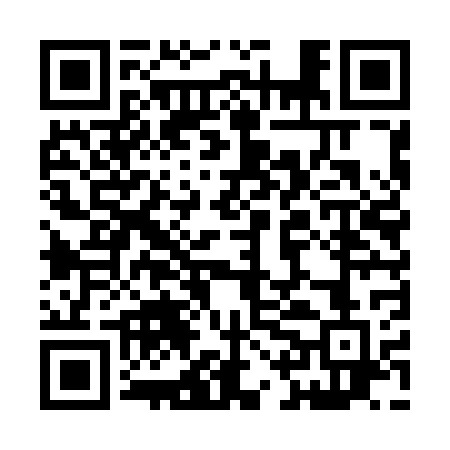 Ramadan times for Blatce, Czech RepublicMon 11 Mar 2024 - Wed 10 Apr 2024High Latitude Method: Angle Based RulePrayer Calculation Method: Muslim World LeagueAsar Calculation Method: HanafiPrayer times provided by https://www.salahtimes.comDateDayFajrSuhurSunriseDhuhrAsrIftarMaghribIsha11Mon4:344:346:2312:114:066:006:007:4312Tue4:324:326:2112:114:076:026:027:4513Wed4:304:306:1912:114:096:046:047:4714Thu4:274:276:1712:114:106:056:057:4915Fri4:254:256:1512:104:126:076:077:5016Sat4:224:226:1212:104:136:096:097:5217Sun4:204:206:1012:104:146:106:107:5418Mon4:184:186:0812:104:166:126:127:5619Tue4:154:156:0612:094:176:146:147:5820Wed4:134:136:0412:094:186:156:158:0021Thu4:104:106:0112:094:196:176:178:0122Fri4:084:085:5912:084:216:186:188:0323Sat4:054:055:5712:084:226:206:208:0524Sun4:034:035:5512:084:236:226:228:0725Mon4:004:005:5312:074:246:236:238:0926Tue3:573:575:5012:074:266:256:258:1127Wed3:553:555:4812:074:276:276:278:1328Thu3:523:525:4612:074:286:286:288:1529Fri3:503:505:4412:064:296:306:308:1730Sat3:473:475:4112:064:306:316:318:1931Sun4:444:446:391:065:327:337:339:211Mon4:414:416:371:055:337:357:359:232Tue4:394:396:351:055:347:367:369:253Wed4:364:366:331:055:357:387:389:274Thu4:334:336:301:045:367:397:399:295Fri4:314:316:281:045:377:417:419:316Sat4:284:286:261:045:397:437:439:347Sun4:254:256:241:045:407:447:449:368Mon4:224:226:221:035:417:467:469:389Tue4:194:196:201:035:427:477:479:4010Wed4:174:176:181:035:437:497:499:42